Estimados/as  Señores/as:Copenhagen Infrastructure Partners (CIP) es un fondo que, entre otras cosas, trabaja en el desarrollo de las energías renovables y además proclama entre sus logros que esto les ayuda a invertir de una forma sostenible y ética los recursos que sus inversores ponen a su disposición, dándoles garantías de la buena gestión y de la contribución que hacen con sus ahorros a que el planeta tenga unas condiciones ecológicas más favorables para el desarrollo de la vida y para la salud de todos sus habitantes.En una provincia pequeña del Estado Español, llamada Teruel, se está desarrollando un parque eólico dentro de un espacio donde más de dos terceras partes pertenecen a la Red Natura 2000. Es un espacio con una gran riqueza de aves, quirópteros y especies vegetales, aspectos que han llevado a la Unión Europea a protegerlo para beneficio de las generaciones venideras. Es una zona de gran valor ambiental, natural y paisajística, que ha sido moldeado a lo largo de siglos por actividades rurales tradicionales y por ello está muy adaptado al desarrollo de la ganadería, la agricultura, el turismo y la producción agroalimentaria de calidad.  Es un espacio donde cualquier persona con un mínimo de sensibilidad quedaría horrorizada al pensar que se va a destrozar con la introducción de 123 aerogeneradores, más de 500 torres de alta tensión, varios cientos de kilómetros de caminos (que deberán ser ampliados y acondicionados) y con un cambio de uso del suelo, de rústico a industrial.Nos dirigimos a ustedes ya que se ha publicado que los promotores de este proyecto de renovables es una empresa de Madrid (con muchos otros proyectos desarrollados en la región de Aragón), tienen pero con el compromiso de compra por parte de Copenhagen Infrastructure Partners (CIP).Si el proyecto de renovables quisiera implantarse en un espacio degradado o en un lugar de baja calidad ambiental o con mucho impacto humano, podríamos entender su compra y su inversión, ya que somos una organización favorable al desarrollo de las renovables y al cambio de modelo energético apostando por las fuentes de producción no fósiles. Pero no podemos entender que vayan a destruir un espacio como el que nos ocupa, espacios clasificados como muy vulnerables ante los proyectos renovables, un territorio de gran riqueza natural y paisajística (por su biota y su increíble geología). Son una zona estratégica en la conservación de la biodiversidad, espacios espacios Red Natura (ZEPA y LIC , lugar de interés comunitario), áreas IBIAS (Areas importantes para la conservación de las aves) como el Quebrantahuesos (Gypaetus barbatus) Águila Azor-Perdicer (Aquila Fasciata) Alimoche Común (Neophron percnopterus) Águila Real (Aquila Chrysaetus), Buitre leonado (Gyps fulvus), entre otros.  Creemos que su compañía ha podido recibir una información equivocada o solo una parte, sobre el territorio donde se pretende construir el proyecto. Pensamos que entre los objetivos de CIP se contempla que las inversiones apoyen la sostenibilidad, contribuir al mantenimiento del planeta y de la riqueza que atesora.Creemos que sus inversores no van a estar muy satisfechos con este proyecto de compra que están planteando, y que la reputación de un fondo como Copenhagen Infrastructure Partners (CIP) se puede ver resentida, después de años trabajando con la ética de la sostenibilidad como objetivo fundamental.Por todo ello les pedimos que reconsideren su compra y su inversión y si ya la tienen cerrada, que sepan que van a causar con los fondos de sus clientes un fuerte deterioro de un espacio de gran valor natural y ambiental.Muchas gracias por su atención y perdonan las molestias. Deseándole felices fiestas y buena entrada del nuevo año, reciban un cordial saludo.Teruel (España), a 26 de Diciembre de 2022Fdo. :Correo de contacto:INFORMACIÓN DE INTERÉS: Vídeo Maestrazgo (3 minutos):  https://youtu.be/0LRQEGAI86oMapa de zonas vulnerables a excluir de la implantación de los parques o centrales de energías renovables: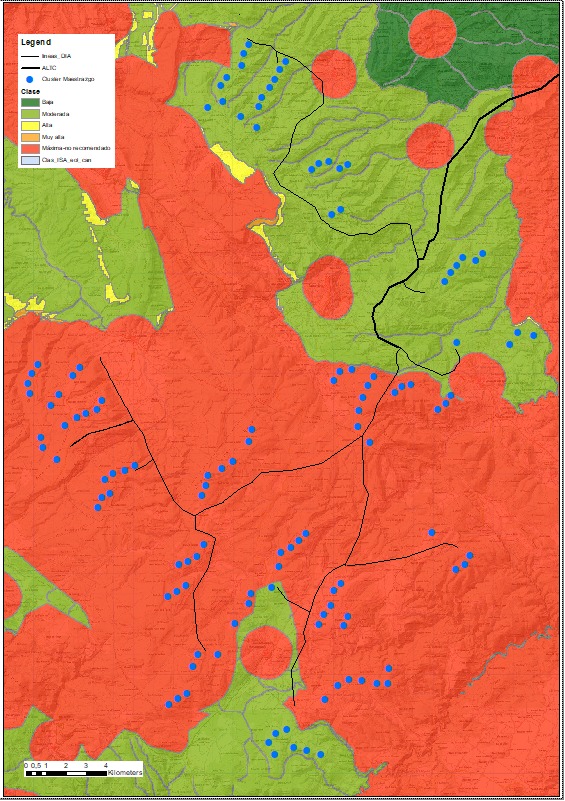 